한국육종학회 기기전시 및 광게게재 신청서기기전시 발표 장소- 김대중컨벤션센터 컨벤션동 4층 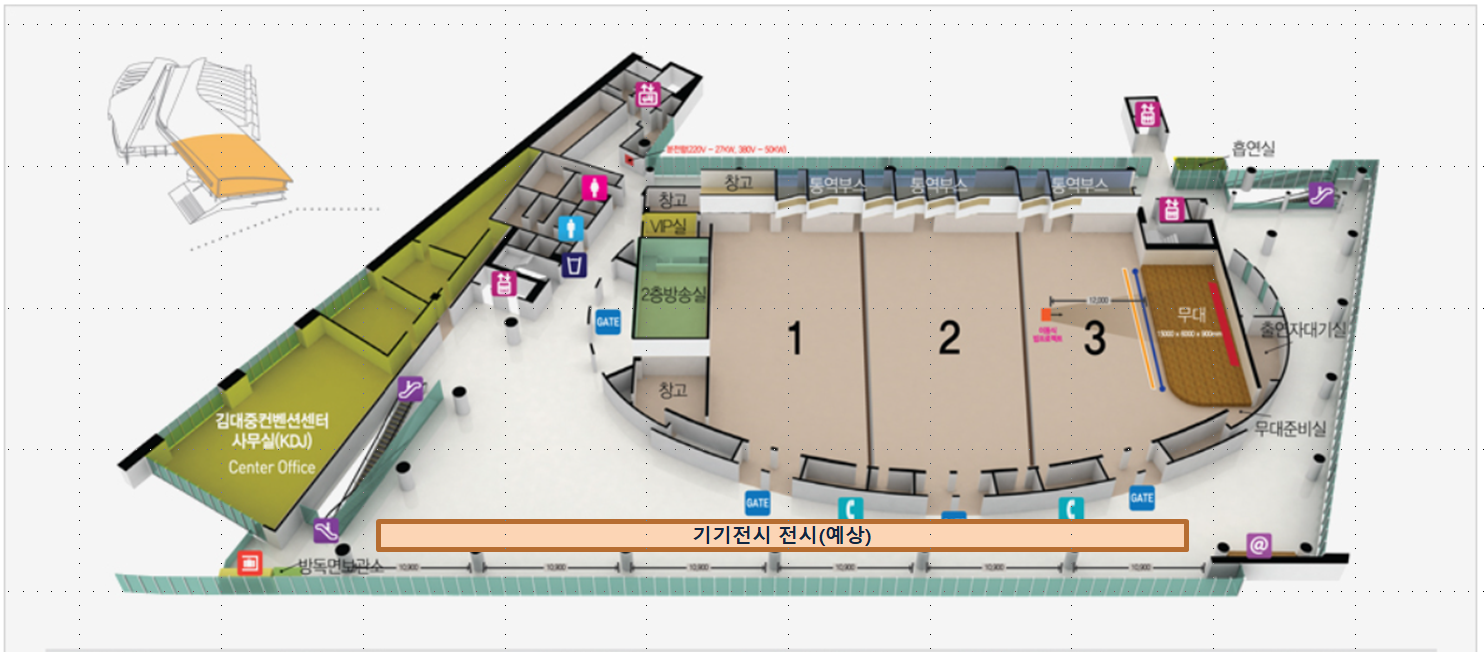 회사명회사명회사명기업체정보대표자명대표자명기업체정보사업자등록번호사업자등록번호기업체정보사업장주소사업장주소기업체정보업태업태기업체정보종목종목기업체정보수신 E-mail수신 E-mail기업체정보담당자담당자기업체정보연락처연락처전자계산서담당자명담당자명전자계산서E-mailE-mail전자계산서전화번호전화번호신청내용학술발표회전시품목학술발표회전시품목신청내용기타 사항기타 사항신 청 사 항신 청 사 항신 청 사 항신 청 사 항신 청 사 항신 청 사 항구 분구 분세부사항세부사항금 액신청신청지면광고지면광고학술집 내지광고 (A4, 216×286mm)학술집 내지광고 (A4, 216×286mm)2,000,000원지면광고지면광고학술집 표지광고 (뒷표지 안면)학술집 표지광고 (뒷표지 안면)3,000,000원지면광고지면광고학술집 표지광고 (뒷표지), 협의가능학술집 표지광고 (뒷표지), 협의가능5,000,000원전시 Booth전시 Booth1부스 (2×2×2m)1부스 (2×2×2m)1,500,000원전시 Booth전시 Booth1부스 (4×2×2m)1부스 (4×2×2m)2,500,000원지면&기기전시연계할인지면&기기전시연계할인내지 광고 1면 + 기기전시 1부스내지 광고 1면 + 기기전시 1부스3,000,000원지면&기기전시연계할인지면&기기전시연계할인내지 광고 1면 + 기기전시 2부스내지 광고 1면 + 기기전시 2부스4,000,000원본사에서는 상기 학술발표회에 제품전시참가를 위와 같이 신청하는 바입니다.2019 년 월 일소속 : 신청자명 : 본사에서는 상기 학술발표회에 제품전시참가를 위와 같이 신청하는 바입니다.2019 년 월 일소속 : 신청자명 : 본사에서는 상기 학술발표회에 제품전시참가를 위와 같이 신청하는 바입니다.2019 년 월 일소속 : 신청자명 : 본사에서는 상기 학술발표회에 제품전시참가를 위와 같이 신청하는 바입니다.2019 년 월 일소속 : 신청자명 : 본사에서는 상기 학술발표회에 제품전시참가를 위와 같이 신청하는 바입니다.2019 년 월 일소속 : 신청자명 : 본사에서는 상기 학술발표회에 제품전시참가를 위와 같이 신청하는 바입니다.2019 년 월 일소속 : 신청자명 : 본사에서는 상기 학술발표회에 제품전시참가를 위와 같이 신청하는 바입니다.2019 년 월 일소속 : 신청자명 : 